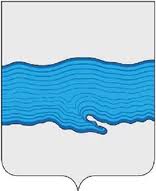 РОССИЙСКАЯ ФЕДЕРАЦИЯ АДМИНИСТРАЦИЯ   ПЛЕССКОГО  ГОРОДСКОГО  ПОСЕЛЕНИЯ ПРИВОЛЖСКОГО МУНИЦИПАЛЬНОГО РАЙОНА ИВАНОВСКОЙ ОБЛАСТИПОСТАНОВЛЕНИЕ«31» января 2020 г.                                                                                 № 13-пг. ПлесОб утверждении административного регламента по предоставлению муниципальной услуги «Согласование создания мест (площадок) накопления твердых коммунальных отходов»В соответствии с Федеральным законом от 06.10.2003 № 131-ФЗ «Об общих принципах организации местного самоуправления в Российской Федерации», Федеральным законом от 27.07.2010 № 210-ФЗ «Об организации предоставления государственных и муниципальных услуг», Федеральным законом от 24.06.1998 № 89-ФЗ «Об отходах производства и потребления», Федеральным Законом от 02.05.2006 № 59-ФЗ «О порядке рассмотрения обращений граждан в Российской Федерации», Постановлением Правительства Российской Федерации от 31.08.2018 №1039 «Об утверждений правил обустройства мест (площадок) накопления твердых коммунальных отходов и ведения их реестра», администрация Плёсского городского поселения  Приволжского муниципального района Ивановской областиПОСТАНОВЛЯЕТ:1. Утвердить административный регламент по предоставлению муниципальной услуги «Согласование создания мест (площадок) накопления твердых коммунальных отходов» (Приложение № 1).2. Опубликовать настоящее постановление на официальном сайте Плёсского городского поселения  в информационно-телекоммуникационной сети «Интернет».3. Настоящее постановление вступает в силу с момента его подписания.4. Контроль за исполнением настоящего постановления оставляю за собой.ВрИП Главы Плесского Городского поселения                                                                    Д.А. НатураПриложение № 1к постановлению администрацииПлёсского градского поселения от   31.01.2020 г. № 13-п АДМИНИСТРАТИВНЫЙ РЕГЛАМЕНТ ПО ПРЕДОСТАВЛЕНИЮ МУНИЦИПАЛЬНОЙ УСЛУГИ «СОГЛАСОВАНИЕ СОЗДАНИЯ МЕСТ (ПЛОЩАДОК) НАКОПЛЕНИЯ ТВЕРДЫХ КОММУНАЛЬНЫХ ОТХОДОВ»I. ОБЩИЕ ПОЛОЖЕНИЯГлава 1. ПРЕДМЕТ РЕГУЛИРОВАНИЯ АДМИНИСТРАТИВНОГО РЕГЛАМЕНТА1. Предметом регулирования настоящего административного регламента «Согласование создания мест (площадок) накопления твердых коммунальных отходов» (далее - Регламент) являются отношения, возникающие между физическими, юридическими лицами и индивидуальными предпринимателями  и Администрацией Плёсского городского поселения, связанные с предоставлением Администрацией Плёсского городского поселения    муниципальной услуги «Согласование создания мест (площадок) накопления твердых коммунальных отходов». 2. Настоящий Регламент разработан в целях повышения качества предоставления и доступности муниципальной услуги, создания комфортных условий для участников отношений, возникающих при предоставлении муниципальной услуги, и определяет стандарт предоставления муниципальной услуги, правила предоставления муниципальной услуги, в том числе сроки и последовательность административных действий и административных процедур при предоставлении муниципальной услуги «Согласование создания мест (площадок) накопления твердых коммунальных отходов».Глава 2. КРУГ ЗАЯВИТЕЛЕЙ3. Заявителями (получателями результата муниципальной услуги) являются физические, юридические лица и индивидуальные предприниматели, осуществляющие деятельность на территории Плёсского городского поселения, обратившиеся с заявлением о предоставлении муниципальной услуги и на которых в установленных законодательством Российской Федерации случаях лежит обязанность по созданию мест (площадок) накопления ТКО (далее – Заявитель).Глава 3. ТРЕБОВАНИЯ К ПОРЯДКУ ИНФОРМИРОВАНИЯ О ПРЕДОСТАВЛЕНИИ МУНИЦИПАЛЬНОЙ УСЛУГИ4. Для получения информации по вопросам предоставления муниципальной услуги и процедурах предоставления муниципальной услуги (далее – информация) заявитель обращается в администрацию Плёсского городского поселения    (далее-уполномоченный орган).5. Законодательством предусмотрена возможность получения муниципальной услуги через многофункциональный центр предоставления государственных и муниципальных услуг (далее-МФЦ) в случае если уполномоченный орган с МФЦ заключил в соответствии с законодательством соглашение о взаимодействии.Для получения информации о муниципальной услуге заявитель вправе обратиться в МФЦ, находящийся на территории Ивановской области.6. Информация предоставляется:а) при личном взаимодействии с заявителями;б) с использованием средств телефонной, факсимильной и электронной связи, в том числе через официальный сайт Плёсского городского поселения  в информационно-телекоммуникационной сети «Интернет»:http://gorodples.ru/;в) письменно, в случае письменного обращения заявителя.7. Должностное лицо уполномоченного органа, осуществляющее предоставление информации, должно принять все необходимые меры по предоставлению заявителю исчерпывающей информации по вопросу обращения, в том числе с привлечением других должностных лиц уполномоченного органа.8. Должностные лица уполномоченного органа, предоставляют информацию по следующим вопросам:а) об уполномоченном органе, осуществляющем предоставление муниципальной услуги, включая информацию о месте нахождения уполномоченного органа, графике работы, контактных телефонах;б) о порядке предоставления муниципальной услуги и ходе предоставления муниципальной услуги;в) о перечне документов, необходимых для предоставления муниципальной услуги;г) о времени приема документов, необходимых для предоставления муниципальной услуги;д) о сроке предоставления муниципальной услуги;е) об основаниях отказа в приеме документов, необходимых для предоставления муниципальной услуги;ж) об основаниях отказа в предоставлении муниципальной услуги;з) о порядке обжалования решений и действий (бездействия) уполномоченного органа, осуществляющего предоставление муниципальной услуги, а также должностных лиц уполномоченного органа.9. Основными требованиями при предоставлении информации являются:а) актуальность;б) своевременность;в) четкость и доступность в изложении информации;г) полнота информации;д) соответствие информации требованиям законодательства.10. Предоставление информации по телефону осуществляется путем непосредственного общения заявителя с должностным лицом уполномоченного органа.11. При ответах на телефонные звонки должностные лица уполномоченного органа подробно и в вежливой (корректной) форме информируют представившегося (фамилия, имя, отчество) заявителя по интересующим их вопросам. При невозможности должностного лица уполномоченного органа, принявшего звонок, самостоятельно ответить на поставленные вопросы, телефонный звонок переадресовывается (переводится) на другое должностное лицо уполномоченного органа или же обратившемуся заявителю сообщается телефонный номер, по которому можно получить необходимую информацию. Максимальное время телефонного разговора составляет 15 минут.12. Если заявителя не удовлетворяет информация, представленная должностным лицом уполномоченного органа, он может обратиться к главе Плёсского городского поселения, в соответствии с графиком приема заявителей, указанным в пункте 19 настоящего административного регламента.Прием заявителей главой Плёсского городского поселения (в случае его отсутствия – заместителем главы поселения) проводится по предварительной записи, которая осуществляется по телефону указанному на официальном сайте администрации.13. Обращения заявителя (в том числе переданные при помощи факсимильной и электронной связи) о предоставлении информации рассматриваются должностными лицами уполномоченного органа в течение тридцати дней со дня регистрации обращения. Днем регистрации обращения является день его поступления в уполномоченный орган.Ответ на обращение, поступившее в уполномоченный орган, в течение срока его рассмотрения направляется по адресу, указанному в обращении.14. Ответ на обращение, переданное при помощи электронной связи, в течение срока его рассмотрения направляется с помощью информационно-телекоммуникационной сети «Интернет» на адрес электронной почты, с которого поступило обращение.15. Информация об уполномоченном органе, порядке предоставления муниципальной услуги, а также порядке получения информации по вопросам предоставления муниципальной услуги и ходе предоставления муниципальной услуги размещается:а) на стендах, расположенных в помещениях, занимаемых уполномоченным органом;б) на официальном сайте Плёсского городского поселения  в информационно-телекоммуникационной сети «Интернет»: http://gorodples.ru.в) посредством публикации в средствах массовой информации.16. Информация об уполномоченном органе:а) место нахождения: 155555, Ивановская область, Приволжский район, г. Плёс, ул. Советская, 9;б) телефон: 8(49339) 2-13-14; в) почтовый адрес для направления документов и обращений: 155555, Ивановская область, Приволжский район, г. Плёс, ул. Советская, 9;г) официальный сайт Плёсского городского поселения  в информационно-телекоммуникационной сети «Интернет»:https://http://gorodples.ruд) адрес электронной почты: adm-plios@yandex.ru.17. График приема заявителей в уполномоченном органе:18. Информирование граждан о порядке предоставления муниципальной услуги в МФЦ, о ходе выполнения запросов о предоставлении муниципальной услуги, а также по иным вопросам, связанным с предоставлением муниципальной услуги, а также консультирование граждан о порядке предоставления муниципальной услуги в МФЦ осуществляется в порядке, установленном настоящей главой, если уполномоченный орган с МФЦ заключил в соответствии с законодательством соглашения о взаимодействии.Информация об адресах и режиме работы МФЦ содержится на официальном сайте в информационно-телекоммуникационной сети «Интернет» https://mfc.ivanovoobl.ru/Раздел II. СТАНДАРТ ПРЕДОСТАВЛЕНИЯ МУНИЦИПАЛЬНОЙ УСЛУГИГлава 4. НАИМЕНОВАНИЕ МУНИЦИПАЛЬНОЙ УСЛУГИ21. Наименование муниципальной услуги – «Согласование создания мест (площадок) накопления твердых коммунальных отходов».22. Согласование создания мест (площадок) накопления твердых коммунальных отходов осуществляется в соответствии с законодательством.Глава 5. НАИМЕНОВАНИЕ ОРГАНА МЕСТНОГО САМОУПРАВЛЕНИЯ, ПРЕДОСТАВЛЯЮЩЕГО МУНИЦИПАЛЬНУЮ УСЛУГУ23. Орган местного самоуправления - Администрация Плёсского городского поселения, предоставляющая муниципальную услугу, является уполномоченным органом.24. При предоставлении муниципальной услуги уполномоченный орган, МФЦ не вправе требовать от заявителей осуществления действий, в том числе согласований, необходимых для получения муниципальной услуги и связанных с обращением в иные государственные органы, органы местного самоуправления, организации, за исключением получения услуг, включенных в перечень услуг, которые являются необходимыми и обязательными для предоставления муниципальных услуг.25. Должностные лица, ответственные за предоставление муниципальной услуги, определяются решением уполномоченного органа, который размещается на официальном сайте уполномоченного органа, на информационном стенде уполномоченного органа.Глава 6 ОПИСАНИЕ РЕЗУЛЬТАТА ПРЕДОСТАВЛЕНИЯ МУНИЦИПАЛЬНОЙ УСЛУГИ26. Результатом предоставления муниципальной услуги является:- решение о согласовании создания мест (площадок) накопления твердых коммунальных отходов (далее – Согласование); - решение об отказе в Согласовании.Глава 7. СРОК ПРЕДОСТАВЛЕНИЯ МУНИЦИПАЛЬНОЙ УСЛУГИ, В ТОМ ЧИСЛЕ С УЧЕТОМ НЕОБХОДИМОСТИ ОБРАЩЕНИЯ В ОРГАНИЗАЦИИ, УЧАСТВУЮЩИЕ В ПРЕДОСТАВЛЕНИИ МУНИЦИПАЛЬНОЙ УСЛУГИ, СРОК ПРИОСТАНОВЛЕНИЯ ПРЕДОСТАВЛЕНИЯ МУНИЦИПАЛЬНОЙ УСЛУГИ, СРОК ВЫДАЧИ ДОКУМЕНТОВ, ЯВЛЯЮЩИХСЯ РЕЗУЛЬТАТОМ ПРЕДОСТАВЛЕНИЯ МУНИЦИПАЛЬНОЙ УСЛУГИ27. Срок предоставления и выдачи документов, являющихся результатом предоставления муниципальной услуги - не позднее 30 (тридцати) календарных дней с даты регистрации заявления Заявителя о предоставлении муниципальной услуги.28. В целях оценки заявления на предмет соблюдения требований законодательства Российской Федерации в области санитарно-эпидемиологического благополучия населения к местам (площадкам) накопления твердых коммунальных отходов уполномоченный орган запрашивает позицию соответствующего территориального органа федерального органа исполнительной власти, уполномоченного осуществлять федеральный государственный санитарно- эпидемиологический надзор (далее-запрос).29. В случае направления запроса срок рассмотрения заявки может быть увеличен по решению уполномоченного органа до 20 (двадцати) календарных дней, при этом Заявителю не позднее 3 (трех) календарных дней со дня принятия такого решения уполномоченным органом направляется соответствующее уведомление согласно форме (приложение №1 к настоящему Регламенту).30. Приостановление муниципальной услуги не предусмотрено законодательством Российской Федерации.Глава 8. ПЕРЕЧЕНЬ НОРМАТИВНЫХ ПРАВОВЫХ АКТОВ, РЕГУЛИРУЮЩИХ ОТНОШЕНИЯ, ВОЗНИКАЮЩИЕ В СВЯЗИ С ПРЕДОСТАВЛЕНИЕМ МУНИЦИПАЛЬНОЙ УСЛУГИ31. Отношения, возникающие в связи с предоставлением муниципальной услуги, регулируются следующими нормативными правовыми актами:- Федеральным законом от 06.10.2003 № 131-ФЗ «Об общих принципах организации местного самоуправления в Российской Федерации»;- Федеральным законом от 27.07.2006 № 152-ФЗ «О персональных данных»;- Федеральным законом от 27.07.2010 № 210-ФЗ «Об организации предоставления государственных и муниципальных услуг»;- Федеральным законом от 24.06.1998 № 89-ФЗ «Об отходах производства и потребления»;- Постановлением Правительства Российской Федерации от 31.08.2018 года № 1039 «Об утверждении правил обустройства мест (площадок) накопления твердых коммунальных отходов и ведения их реестра»;- Конституцией Российской Федерации;- Гражданским кодексом Российской Федерации;- Уставом Плёсского городского поселения;- настоящим административным регламентом.Глава 9. ИСЧЕРПЫВАЮЩИЙ ПЕРЕЧЕНЬ ДОКУМЕНТОВ, НЕОБХОДИМЫХ В СООТВЕТСТВИИ С НОРМАТИВНЫМИ ПРАВОВЫМИ АКТАМИ ДЛЯ ПРЕДОСТАВЛЕНИЯ МУНИЦИПАЛЬНОЙ УСЛУГИ И УСЛУГ, КОТОРЫЕ ЯВЛЯЮТСЯ НЕОБХОДИМЫМИ И ОБЯЗАТЕЛЬНЫМИ ДЛЯ ПРЕДОСТАВЛЕНИЯ МУНИЦИПАЛЬНОЙ УСЛУГИ, ПОДЛЕЖАЩИХ ПРЕДСТАВЛЕНИЮ ЗАЯВИТЕЛЕМ, СПОСОБЫ ИХ ПОЛУЧЕНИЯ ЗАЯВИТЕЛЕМ32. К документам, необходимым для предоставления муниципальной услуги, относятся:- заявление по форме, приведенной в приложении № 2 к настоящему Регламенту, в 2 экземплярах (один экземпляр возвращается Заявителю с указанием даты принятия заявления и приложенных к нему документов);- копия документа, удостоверяющего личность;- копия документа, удостоверяющего права (полномочия) представителя Заявителя (в случае, если с заявлениями обращается представитель заявителя);- документ, подтверждающий полномочия руководителя юридического лица на осуществление действий от имени юридического лица на осуществление действий от имени юридического лица (копия решения о назначении этого лица или о его избрании), в соответствии с которым руководитель юридического лица обладает правом действовать от имени юридического лица без доверенности.- согласие на использование земель, земельного участка, части земельного участка для размещения места (площадки) для сбора ТКО владельцев инженерных коммуникаций, попадающих в зону размещения объекта либо охранные зоны, которых попадают в зону размещения объекта.- эскизный чертеж, содержащий упрощенное изображение, основные параметры места (площадки) для сбора ТКО, наличие места для складирования крупногабаритных отходов.- решение общего собрания собственников помещений многоквартирного дома о включении в состав общего имущества многоквартирного дома места (площадки) накопления ТКО (в случае создания места (площадки) накопления ТКО на землях или земельных участках, находящихся в муниципальной собственности, а также государственная собственность на которые не разграничена)- для УК, ТСЖ. Для иных юридических лиц согласование с УК, ТСЖ (при условии размещения контейнерной площадки у МКД)- схема границ (приложение № 1 к приложению № 2).33. Заявитель несет ответственность за достоверность представленных им сведений.34. Уполномоченный орган при предоставлении муниципальной услуги не вправе требовать от заявителей:1) представления документов и информации или осуществления действий, представление или осуществление которых не предусмотрено нормативными правовыми актами, регулирующими отношения, возникающие в связи с предоставлением муниципальной услуги;2) представления документов и информации, в том числе подтверждающих внесение заявителем платы за предоставление муниципальной услуги, которые находятся в распоряжении уполномоченного органа, предоставляющего муниципальную услугу, органов местного самоуправления муниципальных образований Ивановской области, иных государственных органов, участвующих в предоставлении муниципальной услуги, либо подведомственных органам местного самоуправления муниципальных образований Ивановской области, государственным органам, организаций, участвующих в предоставлении муниципальной услуги, в соответствии с нормативными правовыми актами Российской Федерации, нормативными правовыми актами Ивановской области, муниципальными правовыми актами, за исключением документов, включенных в определенный частью 6 статьи 7 Федерального закона №210-ФЗ перечень документов. Заявитель вправе представить указанные документы и информацию в уполномоченный орган, предоставляющий муниципальную услугу, по собственной инициативе;3) осуществления действий, в том числе согласований, необходимых для получения муниципальной услуги и связанных с обращением в иные органы местного самоуправления муниципальных образований Ивановской области, государственные органы, организации, за исключением получения услуг и получения документов и информации, предоставляемых в результате предоставления таких услуг, включенных в перечни, указанные в части 1 статьи 9 Федерального закона №210-ФЗ;4) представления документов и информации, отсутствие и (или) недостоверность которых не указывались при первоначальном отказе в приеме документов, необходимых для предоставления муниципальной услуги, либо в предоставлении муниципальной услуги, за исключением следующих случаев:а) изменение требований нормативных правовых актов, касающихся предоставления муниципальной услуги, после первоначальной подачи заявления о предоставлении муниципальной услуги;б) наличие ошибок в заявлении о предоставлении муниципальной услуги и документах, поданных заявителем после первоначального отказа в приеме документов, необходимых для предоставления муниципальной услуги, либо в предоставлении муниципальной услуги и не включенных в представленный ранее комплект документов;в) истечение срока действия документов или изменение информации после первоначального отказа в приеме документов, необходимых для предоставления муниципальной услуги, либо в предоставлении муниципальной услуги;г) выявление документально подтвержденного факта (признаков) ошибочного или противоправного действия (бездействия) должностного лица уполномоченного органа, предоставляющего муниципальную услугу, муниципального служащего, работника многофункционального центра, работника организации, предусмотренной частью 1.1 статьи 16 Федерального закона №210-ФЗ, при первоначальном отказе в приеме документов, необходимых для предоставления муниципальной услуги, либо в предоставлении муниципальной услуги, о чем в письменном виде за подписью руководителя уполномоченного органа, предоставляющего муниципальную услугу, руководителя многофункционального центра при первоначальном отказе в приеме документов, необходимых для предоставления муниципальной услуги, либо руководителя организации, предусмотренной частью 1.1 статьи 16 Федерального закона №210-ФЗ, уведомляется заявитель, а также приносятся извинения за доставленные неудобства.35. В заявлении о предоставлении муниципальной услуги Заявитель может указать способ получения запрашиваемых документов (выдать на руки, направить почтовым отправлением либо на электронную почту указанную в обращении). В случае отсутствия в заявлении указания на способ получения результата, он направляется посредством почтового отправления.Глава 10. ПЕРЕЧЕНЬ ДОКУМЕНТОВ, НЕОБХОДИМЫХ В СООТВЕТСТВИИ С НОРМАТИВНЫМИ ПРАВОВЫМИ АКТАМИ ДЛЯ ПРЕДОСТАВЛЕНИЯ МУНИЦИПАЛЬНОЙ УСЛУГИ, КОТОРЫЕ НАХОДЯТСЯ В РАСПОРЯЖЕНИИ ГОСУДАРСТВЕННЫХ ОРГАНОВ, ОРГАНОВ МЕСТНОГО САМОУПРАВЛЕНИЯ МУНИЦИПАЛЬНЫХ ОБРАЗОВАНИЙ ИВАНОВСКОЙ ОБЛАСТИ И ИНЫХ ОРГАНОВ, УЧАСТВУЮЩИХ В ПРЕДОСТАВЛЕНИИ ГОСУДАРСТВЕННЫХ ИЛИ МУНИЦИПАЛЬНЫХ УСЛУГ, И КОТОРЫЕ ЗАЯВИТЕЛЬ ВПРАВЕ ПРЕДСТАВИТЬ36. При предоставлении муниципальной услуги не осуществляется межведомственное информационное взаимодействие.Глава 11. ИСЧЕРПЫВАЮЩИЙ ПЕРЕЧЕНЬ ОСНОВАНИЙ ДЛЯ ОТКАЗА В ПРИЕМЕ ДОКУМЕНТОВ, НЕОБХОДИМЫХ ДЛЯ ПРЕДОСТАВЛЕНИЯ МУНИЦИПАЛЬНОЙ УСЛУГИ.37. В соответствии с Федеральным законом «О порядке рассмотрения обращений граждан Российской Федерации» от 02.05.2006 N 59-ФЗ.Глава 12. ИСЧЕРПЫВАЮЩИЙ ПЕРЕЧЕНЬ ОСНОВАНИЙ ДЛЯ ПРИОСТАНОВЛЕНИЯ ИЛИ ОТКАЗА В ПРЕДОСТАВЛЕНИИ МУНИЦИПАЛЬНОЙ УСЛУГИ.38. Основания для приостановления муниципальной услуги отсутствуют.39. Основаниями для отказа в предоставлении муниципальной услуги являются:- непредставление Заявителем документов, указанных в пункте 32 настоящего Регламента;- наличие в представленных документах исправлений, серьезных повреждений, не позволяющих однозначно истолковать их содержание;- несоответствие документов требованиям, указанным в настоящем административном регламенте;- наличие в представленных документах недостоверной и (или) искаженной информации.Глава 13. ПЕРЕЧЕНЬ УСЛУГ, КОТОРЫЕ ЯВЛЯЮТСЯ НЕОБХОДИМЫМИ И ОБЯЗАТЕЛЬНЫМИ ДЛЯ ПРЕДОСТАВЛЕНИЯ МУНИЦИПАЛЬНОЙ УСЛУГИ, В ТОМ ЧИСЛЕ СВЕДЕНИЯ О ДОКУМЕНТЕ (ДОКУМЕНТАХ), ВЫДАВАЕМОМ (ВЫДАВАЕМЫХ) ОРГАНИЗАЦИЯМИ, УЧАСТВУЮЩИМИ В ПРЕДОСТАВЛЕНИИ МУНИЦИПАЛЬНОЙ УСЛУГИ40. В целях оценки заявки на предмет соблюдения требований законодательства Российской Федерации в области санитарно-эпидемиологического благополучия населения к местам (площадкам) накопления твердых коммунальных отходов уполномоченный орган запрашивает позицию Территориальный отдел Управления Роспотребнадзора по Ивановской области в г. Фурманове, Фурмановском и Приволжском районах.В случаях, невозможности создания мест (площадок) накопления твердых коммунальных отходов в соответствии с санитарными нормами и правилами уполномоченный орган передает заявления Заявителей на рассмотрение Комиссии по определению мест размещения контейнерных площадок для сбора твердых коммунальных отходов на территории Плёсского городского поселения (далее – Комиссия). По результатам работы Комиссии оформляется Акт об определении места (площадок) накопления твердых коммунальных отходов (далее – Акт), в тексте которого излагается заключение Комиссии о согласовании или о не согласовании места (площадок) накопления твердых коммунальных отходов. Акт утверждается главой Плёсского городского поселения. В течение 3 рабочих дней утвержденный Акт направляется в Территориальный отдел Управления Роспотребнадзора по Ивановской области в г. Фурманове, Фурмановском и Приволжском районах. Утвержденный главой Плёсского городского поселения и согласованный с Территориальный отдел Управления Роспотребнадзора по Ивановской области в г. Фурманове, Фурмановском и Приволжском районах Акт служит основанием для согласования создания мест (площадок) накопления твердых коммунальных отходов.Глава 14. ПОРЯДОК, РАЗМЕР И ОСНОВАНИЯ ВЗИМАНИЯ ГОСУДАРСТВЕННОЙ ПОШЛИНЫ ИЛИ ИНОЙ ПЛАТЫ, ВЗИМАЕМОЙ ЗА ПРЕДОСТАВЛЕНИЕ МУНИЦИПАЛЬНОЙУСЛУГИ41. Муниципальная услуга предоставляется заявителям бесплатно. Оплата государственной пошлины или иной платы при предоставлении муниципальной услуги не установлена.42. Основания взимания государственной пошлины или иной платы, взимаемой при предоставлении муниципальной услуги, законодательством не установлены.Глава 16. МАКСИМАЛЬНЫЙ СРОК ОЖИДАНИЯ В ОЧЕРЕДИ ПРИ ПОДАЧЕ ЗАЯВЛЕНИЯ О ПРЕДОСТАВЛЕНИИ МУНИЦИПАЛЬНОЙ УСЛУГИ И ПРИПОЛУЧЕНИИ РЕЗУЛЬТАТА ПРЕДОСТАВЛЕНИЯ ТАКОЙ УСЛУГИ43. Максимальный срок ожидания в очереди при подаче заявления о предоставлении муниципальной услуги и при получении результата предоставления муниципальной услуги составляет не более 15 (пятнадцати) минут.44. Максимальное время ожидания в очереди при получении результата муниципальной услуги не превышает 15 минут. Глава 17. СРОК И ПОРЯДОК РЕГИСТРАЦИИ ЗАЯВЛЕНИЯ ЗАЯВИТЕЛЯ О ПРЕДОСТАВЛЕНИИ МУНИЦИПАЛЬНОЙ УСЛУГИ, В ТОМ ЧИСЛЕ В ЭЛЕКТРОННОЙ ФОРМЕ45. Регистрацию заявления и документов о предоставлении муниципальной услуги, в том числе в электронной форме, осуществляет должностное лицо уполномоченного органа, ответственное за регистрацию входящей корреспонденции в день обращения заявителя за предоставлением муниципальной услуги.46. Максимальное время регистрации заявления о предоставлении муниципальной услуги составляет 10 минут.Глава 18. ТРЕБОВАНИЯ К ПОМЕЩЕНИЯМ, В КОТОРЫХ ПРЕДОСТАВЛЯЕТСЯ МУНИЦИПАЛЬНАЯ УСЛУГА47. Вход в здание уполномоченного органа оборудуется информационной табличкой (вывеской), содержащей информацию о полном наименовании, местонахождении, режиме работы администрации Плёсского  городского поселения.48. Инвалидам (включая инвалидов, использующих кресла-коляски и собак-проводников) (далее – инвалиды) обеспечивается беспрепятственный доступ к зданию уполномоченного органа и к предоставляемой в нем муниципальной услуге.49. В случаях, если здание невозможно полностью приспособить с учетом потребностей инвалидов, собственник этого объекта до его реконструкции или капитального ремонта должен принимать согласованные с одним из общественных объединений инвалидов, осуществляющих свою деятельность на территории муниципального образования, меры для обеспечения доступа инвалидов к месту предоставления услуги либо, когда это возможно, обеспечить предоставление необходимых услуг по месту жительства инвалида или в дистанционном режиме.50. Информационные таблички (вывески) размещаются рядом с входом, либо на двери входа так, чтобы они были хорошо видны заявителям. Вход в здание должен быть оборудован удобной лестницей, при наличии технической возможности – с поручнями и пандусами.51. Прием заявлений и документов, необходимых для предоставления муниципальной услуги, осуществляется в кабинетах администрации Плёсского  городского поселения.52. Каждое рабочее место должностных лиц, предоставляющих муниципальную услугу, должно быть оборудовано персональным компьютером с возможностью доступа к необходимым информационным базам данных, печатающим и сканирующим устройствами.53. Места ожидания должны соответствовать комфортным условиям для заявителей и оптимальным условиям работы должностных лиц предоставляющих муниципальную услугу.54. Места ожидания в очереди на прием, подачу документов, необходимых для предоставления муниципальной услуги, оборудуются стульями.55. Места для заполнения документов оборудуются информационными стендами, стульями и столами для возможности оформления документов.56. В целях обеспечения конфиденциальности сведений о заявителе одним должностным лицом, предоставляющим муниципальную услугу, одновременно ведется прием только одного заявителя. 57. Одновременный прием двух и более заявителей не допускается.Приложение № 1к административному регламентупредоставления муниципальной услуги «Согласование создания мест (площадок) накопления твердых коммунальных отходов»УВЕДОМЛЕНИЕАдминистрация Плёсского городского поселения уведомляет (полное наименование организации, ИНН/ЕГРН, юридический адрес, Ф.И.О. индивидуального предпринимателя, ИНН, ЕГРНИП, адрес места жительства)о том, что ____ 20__ года в целях оценки на предмет соблюдения требований законодательства Российской Федерации в области санитарно-эпидемиологического благополучия населения к местам (площадкам) накопления твердых коммунальных отходов направлен запрос в Территориальный отдел Управления Роспотребнадзора по Ивановской области в г. Фурманове, Фурмановском и Приволжском районах.Срок рассмотрения заявки увеличен до 20 (двадцати) календарных дней.	(Должностное лицо) 		(Ф.И.О.)	подписьУведомление получил:(Ф.И.О. руководителя организации, (подпись) (дата получения)Полное наименование организации(Ф.И.О. физического лица либо Ф.И.О. ее (его) представителя)Исполнитель:Ф.И.О. ,  телефонПриложение № 2к административному регламентупредоставления муниципальной услуги «Согласование создания мест (площадок) накопления твердых коммунальных отходов»Главе Плёсского  городского поселения_____________________________Ф.И.О._____________________________наименование организации, юридический адрес, контактный телефон______________________________для физических лиц - Ф.И.О., паспортные данные, адрес по прописке, телефонЗАЯВЛЕНИЕВ соответствии с постановлением Правительства Российской Федерации от 31.08.2018 №1039 «Об утверждении Правил обустройства мест (площадок) накопления твердых коммунальных отходов и ведения их реестра» прошу согласовать создание мест (площадок) накопления твердых коммунальных отходов:К заявлению прилагается:Уведомление о принятом решении прошу______________________________
 						 (выдать на руки, направить почтовым отравлением)_________________________________________________________________________Подпись Заявителя (его полномочного представителя) _____________________________________ М.П. "_____" ________________ 20___ г.Заявка принята:час. ____ мин. ____ "___" ____________ 20___ г. за № _____Подпись уполномоченного лицаВ соответствии с Федеральным законом от 27.07.2006 №152-Фз «О персональных данных», даю свое согласие на обработку персональных данных Администрацией Плёсского городского поселения, необходимых для обработки персональных данных в рамках предоставления муниципальной услуги.Мне разъяснено, что не предоставление части вышеперечисленной информации или недостоверные данные являются основанием для отказа в оказании муниципальной услуги. Настоящим подтверждаю достоверность представленных документов и сведений._________________________________________________________________________Подпись Заявителя (его полномочного представителя) _____________________________________ М.П. "_____" ________________ 20___ г.Приложение № 1 к заявлениюСхема границОбъект: _________________________________________________________________Адрес (местоположение): _____________________________________________Кадастровый номер земельного участка (при наличии): ___________________Сведения об обеспеченности подъездными путями к объекту: __________________________________________________________________Сведения об инженерных сетях, коммуникациях и сооружениях, которые расположены на землях или земельном участке: __________________________________________________________________Сведения об объектах недвижимости, которые расположены на землях или земельном участке (в том числе кадастровый или иной номер):__________________________________________________________________Заявитель_____________________	_________________	____________________(должность)				 (подпись) 			(расшифровка подписи)М.П.(для юридических лиц и индивидуальных предпринимателей)Приложение № 3к административному регламентупредоставления муниципальной услуги «Согласование создания мест (площадок) накопления твердых коммунальных отходов»РЕШЕНИЕ о согласовании создания мест (площадок) накопления твердых коммунальных отходов(оформляется на бланке уполномоченного органа)В соответствии с постановлением Правительства Российской Федерации от 31.08.2018 №1039 «Об утверждении Правил обустройства мест (площадок) накопления твердых коммунальных отходов и ведения их реестра» Администрация Плёсского городского поселения согласовывает создание мест (площадок) накопления твердых коммунальных отходов: В случае обустройства нового места (площадки) накопления твердых коммунальных отходов лицо, получившее согласование, обязано провести работы по оборудованию места (площадки) накопления твердых коммунальных отходов в срок до:__________________________________________________________________(указать срок проведения работ)В случае если использование земель или земельного участка (части (частей) земельного участка) привело к порче либо уничтожению плодородного слоя почвы в границах таких земель или земельных участков, на __________________________________________________________________(лицо, которому выдается согласие на размещение места (площадки)возлагается обязанность:1) привести такие земли или земельные участки в состояние, пригодное для их использования, в соответствии с разрешенным использованием;2) выполнить необходимые работы по рекультивации таких земель или земельных участков.Разрешение не дает права на вырубку древесно-кустарниковой растительности без необходимого разрешения.Ознакомлен __________________ подпись_________ дата _______________	(Должностное лицо)				подпись Ф.И.О.Приложение № 4к административному регламентупредоставления муниципальной услуги «Согласование создания мест (площадок) накопления твердых коммунальных отходов»РЕШЕНИЕоб отказе в согласовании создания мест (площадок) накопления твердых коммунальных отходов(оформляется на бланке уполномоченного органа)«___» _________________20____г.В соответствии с постановлением Правительства Российской Федерации от 31.08.2018 №1039 «Об утверждении Правил обустройства мест (площадок) накопления твердых коммунальных отходов и ведения их реестра» Администрация Плёсского городского поселения уведомляет_________________________________________________________(полное наименование организации, ИНН/ЕГРН, юридический адрес, ______________________________________________________________ Ф.И.О. индивидуального предпринимателя, ИНН, ЕГРНИП, адрес места жительства)Об отказе в согласовании создания мест (площадок) накопления твердых коммунальных отходов с местоположением:_________________________________________________		  (указать адрес земельного участка или адресные ориентиры земель)площадь, предполагаемая для использования: _________________________согласно выписке из Единого государственного реестра недвижимости об объекте недвижимости (схеме границ) в целях размещения ___________________________________ 	(указать наименование объектов)Причина отказа: _________________________________________________________________________________________________________________________________________________________________________	(Должностное лицо)			 (Ф.И.О.) подписьУведомление получил:(Ф.И.О. руководителя организации, (подпись) (дата получения)Полное наименование организации (Ф.И.О. физического лица либо Ф.И.О. ее (его) представителя)Исполнитель:Ф.И.О.,  телефонПриложение № 5к административному регламентупредоставления муниципальной услуги «Согласование создания мест (площадок) накопления твердых коммунальных отходов»Запрос о предоставлении нескольких государственных и (или) муниципальных услуг в многофункциональных центрах предоставления государственных и муниципальных услуг <1>Иные сведения <6>____________________________________________________________В соответствии с пунктом 2.1 части 1 статьи 16 Федерального законаот 27 июля 2010 г. N 210-ФЗ "Об организации предоставлениягосударственных и муниципальных услуг" подтверждаю полномочия____________________________________________________________(название многофункционального центра предоставления государственных и(или) муниципальных услуг) действовать от моего имени в целях организации предоставления государственных  (муниципальных)  услуг,  а  именно составлять на основании комплексного  запроса  о  предоставлении нескольких государственных и (или)муниципальных услуг в многофункциональных центрах предоставления государственных и  муниципальных  услуг  (далее  -  комплексный  запрос) заявления    на   предоставление   конкретных   государственных   и   (или) муниципальных  услуг,  указанных  в  комплексном запросе, подписывать такие заявления  и  скреплять их печатью многофункционального центра, формировать комплекты  документов,  необходимых  для  получения государственных и (или) муниципальных  услуг, указанных в комплексном запросе, направлять указанные заявления  и комплекты документов в органы, предоставляющие государственные услуги, и органы, предоставляющие муниципальные услуги.__________________________________________ "___" _______________ г.(подпись заявителя) 								(дата)Настоящим подтверждаю,  что  сведения,  указанные  в настоящем комплексном запросе, на дату представления комплексного запроса достоверны.__________________________________________________________________(фамилия, имя, отчество (при наличии) и подпись заявителя)Информация о приеме документов
Общий срок выполнения комплексного запроса не позднее"____" _________________________ _______ г.(дата выполнения комплексного запроса в полном объеме)
Документы  (копии  документов),  необходимые  для  предоставления выбранных заявителем государственных и (или) муниципальных услуг,  представлены заявителем в полном объеме________________________________________________________________(фамилия,  имя,  отчество  (при  наличии),  должность  и  подпись работника многофункционального  центра предоставления государственных и муниципальных услуг, принявшего документы, дата приема)
Способ информирования заявителя (представителя заявителя) о результате предоставления государственных и (или) муниципальных услуг <7>:По телефону _________________________________________________(номер телефона)По электронной почте _________________________________________(адрес электронной почты)В ходе личного обращения _____________________________________Документы (копии документов), представленные заявителем совместно с комплексным запросом (за исключением документов (копий документов), не подлежащих возврату в соответствии с нормативными правовыми актами Российской Федерации), и документы, являющиеся результатом выполнения комплексного запроса, получены в многофункциональном центре предоставления государственных и муниципальных услуг в полном объеме <8>_________________________________________________________________(фамилия, имя, отчество (при наличии), подпись заявителя, дата получения результата выполнения комплексного запроса)________________<1> Составляется при однократном обращении заявителя.<2> Указывается заявителем при желании.<3> Указываются государственные и (или) муниципальные услуги, которые желает получить заявитель.<4> Указывается последовательность предоставления государственных и (или) муниципальных услуг, перечисленных в разделе "Наименование государственной и (или) муниципальной услуги":- первичная (предоставление государственной и (или) муниципальной услуги возможно без получения результатов иных государственных и (или) муниципальных услуг, указанных в разделе "Наименование государственной и (или) муниципальной услуги");- по результату предоставления услуги "..." (в кавычках излагается наименование государственной и (или) муниципальной услуги, указанной в разделе "Наименование государственной и (или) муниципальной услуги", необходимой для предоставления выбранной государственной и (или) муниципальной услуги).<5> Подпись заявителя о досрочном получении результата предоставления государственной и (или) муниципальной услуги, указанной в разделе "Наименование государственной и (или) муниципальной услуги", до окончания общего срока выполнения комплексного запроса о предоставлении нескольких государственных и (или) муниципальных услуг в многофункциональных центрах предоставления государственных и муниципальных услуг.<6> Указываются иные необходимые для предоставления выбранных заявителем государственных и (или) муниципальных услуг сведения, содержащиеся в формах заявлений, предусмотренных нормативными правовыми актами Российской Федерации, регулирующими предоставление государственных и (или) муниципальных услуг, указанных в разделе "Наименование государственной и (или) муниципальной услуги".<7> Указывается один или несколько способов информирования.<8> Заполняется по итогам получения всех документов, являющихся результатом предоставления государственных и (или) муниципальных услуг, заявителем (представителем заявителя) лично в многофункциональном центре предоставления государственных и муниципальных услуг.Приложение № 6к административному регламентупредоставления муниципальной услуги «Согласование создания мест (площадок) накопления твердых коммунальных отходов»Среда09.00 – 16.00(перерыв 12.00 – 12.45)1.Данные о нахождении мест (площадок) накопления твердых коммунальных отходов1.адрес и (или) географические координаты, схема границ предполагаемых к использованию земель или части земельного участка на кадастровом плане территории на бумажном и электронном носителях, выполненная в  масштабе 1:2000 по форме приложения №8 к настоящему Регламенту), в случае, если в связи с размещением объекта планируется использовать земли или часть земельного участка (с использованием системы координат, применяемой при ведении Единого государственного реестра недвижимости), схема (план) размещения места (площадки) накопления ТКО2.Данные о технических характеристиках мест (площадок) накопления твердых коммунальных отходов2.используемое покрытие, площадь, количество размещенных или планируемых к размещению контейнеров и бункеров с указанием их объема3.Данные о собственниках или пользователях мест (площадок) накопления твердых коммунальных отходов3.Физические лица — фамилия, имя, отчество, серия, номер и дата выдачи паспорта, адрес регистрации по месту жительства, контактные данные)3.Юридические лица — полное наименование и основной государственный регистрационный номер записи в Едином государственном реестре юридических лиц, фактический адрес3.Индивидуальные предприниматели — фамилия, имя, отчество, основной государственный регистрационный номер записи в Едином государственном реестре индивидуальных предпринимателей, адрес регистрации по месту жительства4.Данные об источниках образования мест (площадок) накопления твердых коммунальных отходов, которые складируются в соответствующих местах (на площадках) накопления твердых коммунальных отходов4.одно или несколько объектов капитального строительства, территории (части территории) поселения, при осуществлении деятельности на которых у физических и юридических лиц образуются твердые коммунальные отходы№п/пНаименование документовЗаполняется при приеме документов (кол-во экз.)1.Копия документа, удостоверяющего личность заявителя2.Копия документа, удостоверяющего права (полномочия) представителя заявителя (в случае, если с заявлениями обращается представитель заявителя)3.Документ, подтверждающий полномочия руководителя юридического лица на осуществление действий от имени юридического лица (копия решения о назначении этого лица или о его избрании), в соответствии с которым руководитель юридического лица обладает правом действовать от имени юридического лица без доверенности4.Согласие на использование земель, земельного участка, части земельного участка для размещения места (площадки) для сбора ТКО владельцев инженерных коммуникаций, попадающих в зону размещения объекта либо охранные зоны которых попадают в зону размещения объекта5.Эскизный чертеж, содержащий упрощенное изображение, основные параметры места (площадки) для сбора ТКО, наличие места для складирования крупногабаритных отходов6.Решение общего собрания собственников помещений многоквартирного дома о включении в состав общего имущества многоквартирного дома места (площадки) накопления ТКО (в случае создания места (площадки) накопления ТКО на землях или земельных участках, находящихся в муниципальной собственности, а также государственная собственность на которые не разграничена)- для УК, ТСЖ.Для  иных юридических лиц согласование с УК, ТСЖ (при условии размещения контейнерной площадки у МКД)7.Схема границ (приложение № 1 к заявлению)Каталог координатКаталог координатКаталог координатN точкиXYГрафическая информация на картографической основе Система координатМасштаб 1:20001.Данные о нахождении мест (площадок) накопления твердых коммунальных отходов1.адрес и (или) географические координаты, схема границ предполагаемых к использованию земель или части земельного участка на кадастровом плане территории на бумажном и электронном носителях, выполненная в  масштабе 1:2000 форме  приложения №8 к настоящему Регламенту ), в случае, если в связи с размещением объекта планируется использовать земли или часть земельного участка (с использованием системы координат, применяемой при ведении Единого государственного реестра недвижимости), схема (план) размещения места (площадки) накопления ТКО2.Данные о технических характеристиках мест (площадок) накопления твердых коммунальных отходов2.используемое покрытие, площадь, количество размещенных или планируемых к размещению контейнеров и бункеров с указанием их объема3.Данные о собственниках или пользователях мест (площадок) накопления твердых коммунальных отходов3.Физические лица  — фамилия, имя, отчество, серия, номер и дата выдачи паспорта, адрес регистрации по месту жительства, контактные данные)3.Юридические лица — полное наименование и основной государственный регистрационный номер записи в Едином государственном реестре юридических лиц, фактический адрес3.Индивидуальные предприниматели — фамилия, имя, отчество, основной государственный регистрационный номер записи в Едином государственном реестре индивидуальных предпринимателей, адрес регистрации по месту жительства4.Данные об источниках образования мест (площадок) накопления твердых коммунальных отходов, которые складируются в соответствующих местах (на площадках) накопления твердых коммунальных отходов4.одно или несколько объектов капитального строительства, территории (части территории) поселения, при осуществлении деятельности на которых у физических и юридических лиц образуются твердые коммунальные отходы№п/пФормат данныхИнформацияИнформацияИнформацияСведения о заявителе - физическом лице, в том числе индивидуальном предпринимателеСведения о заявителе - физическом лице, в том числе индивидуальном предпринимателеСведения о заявителе - физическом лице, в том числе индивидуальном предпринимателеСведения о заявителе - физическом лице, в том числе индивидуальном предпринимателе1.Фамилия, имя, отчество (при наличии), дата и место рождения2.Документ, удостоверяющий личность (наименование и реквизиты)3.Адрес регистрации по месту жительства (месту пребывания)4.Идентификационный номер налогоплательщика (ИНН) <2>5.Страховой номер индивидуального лицевого счета (СНИЛС) <2>6.Основной государственный регистрационный номер индивидуального предпринимателя (ОГРНИП)Сведения о заявителе - юридическом лицеСведения о заявителе - юридическом лицеСведения о заявителе - юридическом лицеСведения о заявителе - юридическом лице1.Наименование юридического лицаПолное наименованиеСокращенное наименование (при наличии)Сокращенное наименование (при наличии)2.Адрес места нахождения юридического лица3.Основной государственный регистрационный номер (ОГРН)Сведения о представителе заявителяСведения о представителе заявителяСведения о представителе заявителяСведения о представителе заявителя1.Фамилия, имя, отчество (при наличии)2.Документ, удостоверяющий личность (наименование документа и реквизиты документа)3.Документ, подтверждающий полномочия представителя заявителя (наименование документа и реквизиты документа)4.Наименование юридического лицаПолное наименованиеСокращенное наименование (при наличии)Сокращенное наименование (при наличии)5.Адрес места нахождения юридического лица6.Основной государственный регистрационный номер (ОГРН)Наименование государственной и (или) муниципальной услуги <3>Информация о государственной и (или) муниципальной услугеИнформация о государственной и (или) муниципальной услугеПоследовательность предоставления услуг <4>Подпись заявителя о досрочном получении результата <5>1.2.№ п/пНаименование документаРеквизиты документаОригиналОригиналКопияКопияКоличество экземпляровКоличество листовКоличество экземпляровКоличество листов1.2.3.